Опубликовано в газете «Доверие»от «___» __________ 2017 года № ____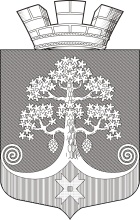 Республика КарелияСовет Сегежского городского поселения  ХLVI   СЕССИЯ      III     СОЗЫВАРЕШЕНИЕот 01 июня 2017  года  №  219г.СегежаО досрочном прекращении полномочий депутата Совета Сегежского городского поселения третьего созыва О.Н.Милаш 	В связи с неисполнением депутатом Совета Сегежского городского поселения третьего созыва О.Н.Милаш обязанностей по предоставлению сведений о полученных ею доходах, об имуществе, принадлежащем ей на праве собственности, и об её обязательствах имущественного характера (далее – сведения о доходах), а также сведений о доходах супруги и несовершеннолетних детей, которые установлены Федеральным законом от 25 декабря 2008 года № 273-ФЗ «О противодействии коррупции», на основании части 7.1 статьи 40 Федерального закона от 06 октября 2003 года № 131-ФЗ «Об общих принципах организации местного самоуправления в Российской Федерации», Совет Сегежского городского поселения  р е ш и л:1.Прекратить досрочно полномочия депутата Совета Сегежского городского поселения третьего созыва Милаш Ольги Николаевны, избранной по избирательному одномандатному округу № 13 (г.Сегежа, улица Антикайнена, дома №№ 23, 25, Березовый переулок, Волдозерское шоссе, улицы Дружбы, Новая, Птицефабрика, Строителей, дома №№ 13, 15, 17, 17/2, 19, 23, 25, Хвойный переулок).2.Опубликовать настоящее решение в газете «Доверие».Председатель СоветаСегежского городского поселения							Н.В.ПетриляйненГлава Сегежскогогородского  поселения								А.Н.ЛотошРазослать: в дело, редакция газеты «Доверие», ТИК Сегежского района, Милаш О.Н. 